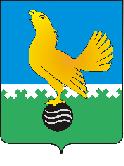 МУНИЦИПАЛЬНОЕ ОБРАЗОВАНИЕгородской округ Пыть-ЯхХанты-Мансийский автономный округа-ЮгрыАДМИНИСТРАЦИЯ ГОРОДАП О С Т А Н О В Л Е Н И ЕОт 08.07.2024										№ 126-паО внесении изменений в постановление администрациигорода от 09.02.2017 № 35-па«Об утверждении Регламентаадминистрации города Пыть-Яха» (в ред. от 12.04.2021 № 139-па,от 28.05.2021 № 221-па, от 16.07.2021 № 336-па,от 04.10.2021 № 459-па, от 07.12.2021 № 552-па,от 18.01.2022 № 08-па,от 08.04.2022 № 129-па,от 19.05.2022 № 190-па,от 12.09.2022 № 409-па, от 18.01.2023 № 14-па,от 03.02.2023 № 32-па,от 13.04.2023 № 111-па,)от 23.08.2023 № 238-па,от 14.09.2023 №261-па)В соответствии с Федеральным законом от 06.10.2003 № 131-ФЗ «Об общих принципах организации местного самоуправления в Российской Федерации», Уставом города Пыть-Яха, утвержденным решением Думы города Пыть-Яха от 25.06.2005 № 516, внести в постановление администрации города от 09.02.2017 № 35-па «Об утверждении Регламента администрации города Пыть-Яха» следующие изменения:1.	В приложении № 1 к постановлению:1.1.	Статью 6 изложить в новой редакции:«Статья 6. Организация работы структурных подразделений администрации городаРаботу структурных подразделений администрации города организуют их руководители, назначаемые на должность главой города. Разработку должностных инструкций работников администрации города осуществляют непосредственные руководители.  Должностные инструкции работников администрации города разрабатываются в соответствии с Методическими рекомендациями по установлению квалификационных требований для замещения должностей муниципальной службы и организации оценки на соответствие указанным требованиям, утвержденные Минтрудом России, профстандартами, положениями о структурных подразделениях администрации города, согласовываются с отделом муниципальной службы, кадров и наград и управлением по правовым вопросам, утверждаются заместителем главы города, осуществляющим координацию и курирование деятельности структурных подразделений администрации города в соответствии со статьями 8-11 настоящего Регламента.Должностные инструкции заместителей главы города утверждаются главой города. Должностные инструкции руководителей муниципальных организаций разрабатываются кадровой службой муниципальной организации, согласовываются с отделом муниципальной службы, кадров и наград и управлением по правовым вопросам администрации города, утверждаются заместителем главы города, осуществляющим координацию и курирование деятельности муниципальной организации в соответствии со статьями 8-11 настоящего Регламента.».1.2.	В подпункте 2.2 пункта 2 статьи 7 слова «жилищно-коммунальные вопросы» заменить словами «вопросы внутренней политики».  1.3.	Пункты 1-4 статьи 8 изложить в новой редакции:«1. К ведению первого заместителя главы города относится:- организация благоустройства территории городского округа в соответствии с правилами благоустройства;- реализация полномочий администрации города в сфере градостроительства;- реализация полномочий администрации города, установленных Федеральным законом «О рекламе»;- реализация полномочий администрации города, установленных земельным законодательством; - организация электро-, тепло-, газо- и водоснабжения населения, водоотведения, снабжения населения топливом в пределах полномочий органов местного самоуправления, установленных законодательством Российской Федерации- дорожная деятельность в отношении автомобильных дорог местного значения и обеспечения безопасности дорожного движения на них;- создание условий для предоставления транспортных услуг населению и организация транспортного обслуживания населения в границах городского округа;- участие в предупреждении и ликвидации последствий чрезвычайных ситуаций;- проведение муниципальной политики в области экологии и природопользования;- организация ритуальных услуг и содержание мест захоронения;- участие в организации деятельности по накоплению (в том числе раздельному накоплению), сбору, транспортированию, обработке, утилизации, обезвреживанию, захоронению твердых коммунальных отходов;- подготовка правил благоустройства территории городского округа, благоустройство, озеленение и санитарная очистка территории городского округа, содержание объектов и территорий города;- развитие жилищно-коммунального хозяйства;- контроль за деятельностью предприятий транспорта, дорожного строительства, жилищно-коммунального хозяйства;- реализация иных полномочий администрации города, установленных действующим законодательством, в пределах компетенции первого заместителя главы города.2. Первый заместитель главы города осуществляет координацию и курирование деятельности структурных подразделений администрации города и муниципальных организаций:- управления архитектуры и градостроительства;- военно-учетного отдела.- управления по жилищно-коммунальному комплексу, транспорту и дорогам;- муниципального казенного учреждения «Единая дежурно-диспетчерская служба города»;- муниципального унитарного предприятия «Управление городского хозяйства»;- муниципального автономного учреждения «Специализированная служба по вопросам похоронного дела»; - муниципального казенного учреждения «Управление капитального строительства г.Пыть-Яха».3. Первому заместителю главы города непосредственно подчиняются руководители структурных подразделений администрации города и муниципальных организаций, указанных в пункте 2 настоящей статьи.4. Первый заместитель главы города обеспечивает взаимодействие:- с аппаратом Губернатора, Правительством Ханты-Мансийского автономного округа – Югры и его структурными подразделениями, муниципальными образованиями округа в пределах своей компетенции;- с городской Думой;- с ОМВД России по г.Пыть-Ях;- с прокуратурой округа, города в пределах своей компетенции;- со всеми структурными подразделениями администрации в пределах своей компетенции;- со Службой строительного и жилищного надзора ХМАО – Югры;- со средствами массовой информации в пределах своей компетенции;- с военным комиссариатом.- с государственной инспекцией по надзору за техническим состоянием самоходных машин и других видов техники Ханты-Мансийского автономного округа – Югры;- с государственным пожарным надзором в пределах своей компетенции;- с центром Госсанэпиднадзора в пределах своей компетенции;- со Службой строительного и жилищного надзора ХМАО – Югры;- с иными органами и организациями по вопросам, относящимся к вопросам ведения заместителя главы города.».1.4.	Статью 11 изложить в новой редакции:«Статья 11. Компетенция заместителя главы города (направление деятельности – вопросы внутренней политики)1. К ведению заместителя главы города относятся: - реализация полномочий администрации города в сфере профилактики терроризма и экстремизма, а также в минимизации и (или) ликвидации последствий проявлений терроризма и экстремизма в границах города;- вопросы социальной и культурной адаптации и интеграции иностранных граждан на территории муниципального образования;- координация мероприятий по обеспечению правопорядка в городе и профилактике правонарушений;- реализация полномочий администрации города при осуществлении муниципального контроля на территории города;- организация работы комиссий администрации города, связанных с правоохранительной деятельностью и общественной безопасностью;- обеспечение информирования населения о деятельности администрации города, в том числе опубликование муниципальных правовых актов;- координация мероприятий по поддержке социально-ориентированных общественных организаций;- проведение жилищной политики на территории города в целях обеспечения проживающих в городском округе и нуждающихся в жилых помещениях граждан;- реализация иных полномочий администрации города, установленных действующим законодательством, в пределах своей компетенции.2. Координация и курирование деятельности:- управления по внутренней политике;- управления по жилищным вопросам;- отдела муниципального контроля;- отдела по обеспечению информационной безопасности;- муниципального автономного учреждения «Телерадиокомпания «Пыть-Яхинформ»;- муниципальных учреждений в сфере молодежной политики (МБУ «Современник»).3. Заместителю главы города непосредственно подчиняются руководители структурных подразделений администрации города и муниципальных организаций, указанных в пункте 2 настоящей статьи.4. Заместитель главы города обеспечивает взаимодействие:- с аппаратом Губернатора, Правительства Ханты-Мансийского автономного округа – Югры и его структурными подразделениями, иными муниципальными образованиями в пределах своей компетенции;- с городской Думой;- с центром Госсанэпиднадзора в пределах своей компетенции;- со Службой строительного и жилищного надзора ХМАО – Югры;- с ОМВД России по г.Пыть-Ях;- с прокуратурой округа, города в пределах своей компетенции;- со Службой строительного и жилищного надзора ХМАО – Югры;- со средствами массовой информации в пределах своей компетенции;- с общественными и религиозными организациями, политическими партиями, волонтерскими организациями, осуществляющими свою деятельность на территории города;- с иными органами и организациями по вопросам, относящимся к вопросам ведения заместителя главы города.5. Заместитель главы города в своей деятельности непосредственно подчиняется главе города.6. Заместитель главы города несет ответственность, предусмотренную действующим законодательством, в том числе дисциплинарную, за несоблюдение законодательства при принятии решений, за осуществление ненадлежащего контроля за деятельностью курируемых структурных подразделений администрации города и подведомственных муниципальных организаций.».2.	Управлению по внутренней политике (Т.В. Староста) опубликовать постановление в информационном приложении «Официальный вестник» к газете «Новая Северная газета» и дополнительно направить для размещения в сетевом издании «Официальный сайт «Телерадиокомпания Пыть-Яхинформ».3.	Отделу по обеспечению информационной безопасности                                           (А.А. Мерзляков) разместить постановление на официальном сайте администрации города в сети Интернет.4.	Настоящее постановление вступает в силу после его официального опубликования. 5.	Контроль за выполнением постановления оставляю за собой.Глава города Пыть-Яха 							Д.С. Горбунов